A-İHTİYAÇ LİSTESİB. ŞARTNAME TEKNİK ÖZELLİKLER:FREN BOBİNİ GENEL ÖZELLİKLERİ:Asansörün makine aksamında bulunan 1 adet,  asansörün mekanik olarak duruşunu sağlayan çift sargılı fren bobininin sarımı.Çalışma Gerilimi: 180 VDC olmalıdır.Çalışma Frekansı: 50 Hz olmalıdır.Çalışma Akımı: 1,6 A olmalıdır.Çalışma Kuvveti: 600 N olmalıdır.BUTON KONTROL KARTI GENEL ÖZELLİKLERİ6-24 Volt DC ile çalışan. Olmalıdır.8 Adet Çıkış uçlu olmalıdır.2 Adet giriş uçlu olmalıdır.LAMİNE TEMPERLİ KAPI CAMI1 adet 6 mm kalınlığında 33,5cm 175cm ebatlarında lamine Temperli Cam olmalıdır.Yoğunluk (yaklaşık): 2.42-2.52 g/cm³Çekme/eğme mukavemeti: 120 to 200 N/mm²Sıkıştırma mukavemeti: 1000 N/mm²Elastiklik katsayısı: 70GpaDoğrusal açılım katsayısı: 9 x 10-^6 m/MU Değeri: 5.7 W/sq. m.K (6mm kalınlıktaki saydam cam)SF (6 mm saydam cam): 81 %Gölgeleme katsayısı (6 mm saydam): 0.93 olacaktır.Görünür ışığı geçirme (6 mm saydam): 87 % olmalıdır.Seçicilik: 1 sınıf olmalıdır.1-Konu ve Kapsam:	 Bu şartname ile Üniversitemizde kullanılmak üzere satın alınacak olan malzemelerini; ODTÜ Kampüsünde bulanan Muhtelif Asansörleri kapsar. Malzemesinin özellikleri ve Teknik bilgileri tanımlanmaktadır2-Denetim Ve Muayene:Muayene ve kontroller esnasında doğabilecek her türlü kaza ve hasarlardan yüklenici sorumlu olacaktır.Muayenelerde gerekli olabilecek araç, malzeme vb. yüklenici firma tarafından temin edilecektir. Yüklenici firmanın muayene esnasında, teknik eleman veya gözlemci bulundurması ve bu teknik elemanın veya gözlemcinin muayene sonuçlarını imzalaması gerekmektedir. Aksi takdirde, muayene raporu yüklenici firma tarafından da aynen kabul edilmiş sayılacaktır.Malzeme değişimi yapıldıktan sonra cihazda arızanın devam etmesi halinde kurum personeline arıza ile iliği rapor verecektir.Teklif edilen malzemeler, onarımı yapılacak olan cihaza uygun olmalıdır. Cihaz ile uyumlu olmayan malzemeler kabul edilmeyecektir.3-Ambalajlama ve Etiketleme: Piyasada orijinal ambalajlı bulunan malzemeler orijinal ambalajları içinde her türlü hasara karşı tüm önlemler alınmış olarak teslim edilecektir.Ambalajından hasarlı olarak çıkan malzemeler yükleniciye geri iade edilecek ve yenisi ile değiştirilecektir.4-Garanti Koşulları:Teklif edilen tüm ürünler 1 yıl garantili olacaktır.Garanti süresi içinde kusurlu bulunan malzemeler masrafları kendisine ait olmak üzere, yüklenici tarafından değiştirilecektir. Bu şekilde değiştirilen malzemeler de aynen yukarıdaki garanti koşullarını taşıyacaktır. 6-Teslimat:Malzemeler Elektrik İşletme Müdürlüğü görevlendirilen Personel gözetiminde gösterilen yerlere sabah 9:00 –12:00 öğleden sonra 13:00—15:30 saatler arasında teslim edilecektir.Kullanılacak tüm malzemelerin nakliye yatay ve düşey taşımalar, yükleme ve boşaltmalar, işçilik, idare tarafından istenilen yere istif ve tasnif işleri yüklenici firma tarafından karşılanacaktır.Malzemeler Sözleşme tarihinden itibaren 7 Takvim günü içinde idareye teslim edilmelidir.Kırık olan camın bulunduğu kapı paneli sökülerek yeni cam takılıp teslim edilecektir).TSE standartlarına uygun7- Alımı Yapılacak Malzemeler  Alımı yapılacak olan malzemeler,  sözleşme tarihinden itibaren 7 Takvim günü içinde montajı yapılmış halde Elektrik İşletme Müdürlüğüne teslim edilecektir.Malzemelerin kabulü idarece belirlenen Muayene ve Kabul komisyonu onayı ile yapılacaktır. Ürünler teknik özellikler tablosundaki kriterlere göre inceleme işlemine tabi tutulacaktır. Ürünler teknik özelliklere uygun olmadığı takdirde kabul edilmeyecektir.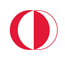 T.C.ORTA DOĞU TEKNİK ÜNİVERSİTESİYAPI İŞLERİ VE TEKNİK DAİRE BAŞKANLIĞIÜniversiteler Mahallesi, Dumlupınar Bulvarı No:1 PK:06800 Çankaya/AnkaraODTÜT.C.ORTA DOĞU TEKNİK ÜNİVERSİTESİYAPI İŞLERİ VE TEKNİK DAİRE BAŞKANLIĞIÜniversiteler Mahallesi, Dumlupınar Bulvarı No:1 PK:06800 Çankaya/AnkaraTEKNİK ŞARTNAMETEKNİK ŞARTNAMEİşin AdıASANSÖR MALZEME ALIMIİşin NiteliğiMal Alımı           Hizmet Alımı           Yapım İşiİşin Niteliği                              X                SIRA NOAÇIKLAMALAR/ MALZEMELRİN CİNSİMİKTARIBİRİMİ1FREN BOBİNİ(TAMİR)1ADET2BUTON KONTROL KARTI1ADET3LAMİNE KAPI CAMI1ADETŞartnameyi Hazırlayan Birim ve Teknik Personel BilgileriŞartnameyi Hazırlayan Birim ve Teknik Personel BilgileriŞartnameyi Hazırlayan Birim ve Teknik Personel BilgileriTalep BirimiELEKTRİK İŞLETME MÜDÜRLÜĞÜELEKTRİK İŞLETME MÜDÜRLÜĞÜAdı SoyadıMesut BOLATŞahin ÇIĞIRUnvanı TeknisyenTeknisyenİmzası       İmzalıdır.İmzalıdır.Tarih                        